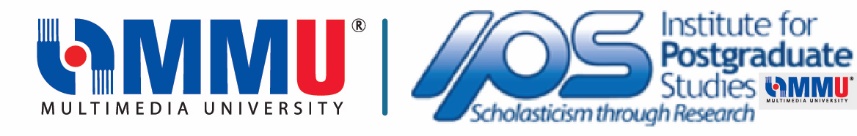 STUDENT DECLARATION FOR FINAL THESIS SUBMISSIONI wish to submit the above- mentioned thesis for examination in compliance with the regulations for the above degree. I certify that the work has been done by myself and has not been submitted elsewhere for the award of any degree or qualification. PART I: THESIS SUBMISSION - TO BE COMPLETED BY THE CANDIDATE. (Please tick (✔) the relevant)PART I: THESIS SUBMISSION - TO BE COMPLETED BY THE CANDIDATE. (Please tick (✔) the relevant)Full Name:  ID Number:  Programme:Faculty:Mode of Study:Nationality:Personal Email:Mobile Phone No.:BOE VIVA Date:Recommendation: Minor/Major/Re-exam (_months)PART II: CHECKLIST ITEMS FOR THE THESIS (Please tick (✔) the relevant)PART II: CHECKLIST ITEMS FOR THE THESIS (Please tick (✔) the relevant)NoReport Arrangement√Comments (if any differences)1.Form A2.Form B3.Proof Reading – If required4.Similarity Index Form & Verification of Publication Form. (After Viva)Please attach a copy of your publications, together with the proof of indexing. The proof of indexed publication can be obtained from: Scimago Journal & Country Rank: https://www.scimagojr.com/index.phpWeb of Science: https://mjl.clarivate.com/search-results5.2 CDs* Include with Proper Detail Cover(Refer the uploaded items in shared drive by IPS)1 CD/USB drive for Full thesis in pdf 1 CD/ USB drive contains as below.Full thesis in pdf Form A&B in pdfSimilarity index form in pdf & Verification of publication form (after viva)Chapter by chapters in pdfTurnitin results in pdfProof reading (if required)* Any other portable device (e.g., pen drive) is also allowed – with proper detail cover.* Any other portable device (e.g., pen drive) is also allowed – with proper detail cover.* Any other portable device (e.g., pen drive) is also allowed – with proper detail cover.* Any other portable device (e.g., pen drive) is also allowed – with proper detail cover.Verification by Supervisor:Verification by Co-Supervisor:SIGNATURE OF CANDIDATE:____________________________________			 DATE: ___/___/__SIGNATURE OF CANDIDATE:____________________________________			 DATE: ___/___/__